 OBEM Protokolü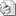 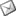 Sayı     : 2008 / 180823.09.2008 tarihinde Birliğimiz ile OBEM Özel Eğitim Hizmetleri Ltd. Şti. arasında, Oda üyelerinin, çalışanlarının ve 1. derecede yakınlarının OBEM'in sunduğu yabancı dil eğitim hizmetlerinden yararlanmalarının sağlanması amacıyla 1 yıl süreli bir protokol imzalanmıştır.İmzalanan bu protokolle;a ) OBEM İngilizce, Fransızca, Almanca, İspanyolca, Rusça, Japonca, İtalyanca, Yunanca, Çince ve Hollandaca dillerinde katılımcıların seviyesine uygun şekilde eğitim hizmeti verecektir.b ) Bu eğitim hizmeti1. Kur Başlangıç Düzeyi   →   Orta - Altı Düzey2. Kur Orta - Altı Düzey   → Orta - Üstü Düzey3. Kur Orta - Üstü Düzey →  İleri Düzeyden oluşacak,c ) Her bir kur 108 saat, 12 hafta süreli olacak,d ) Her bir kurun kişi başına fiyatı 750 YTL, bu protokolle uygulanacak fiyat % 40 indirimle 450 YTL olacaktır.Bu protokolden yararlanmak isteyen Oda üye ve çalışanlarının Odadan alacakları " Odalarda üye veya çalışan" olduklarını belirten bir yazı ile OBEM Özel Eğitim Hizmetleri Merkezine ( Şair Eşref Bulvarı No : 22 Kat : 7 Alsancak / İZMİR Tel : 489 20 00 ) müracaat etmeleri gerekmektedir.Bilgilerinizi ve konunun ilgililere duyurulması hususunda gereğini rica ederiz.Özcan KILKIŞ                                                                                                     Hilmi KURTOĞLUGenel Sekreter                                                                                                      Başkan Vekili